§3875.  Merger or conversion1.   A domestic reciprocal insurer upon affirmative vote of not less than 2/3 of its subscribers who vote on such merger pursuant to due notice and the approval of the superintendent of the terms therefor, may merge with another reciprocal insurer or be converted to a stock or mutual insurer.[PL 1973, c. 585, §12 (AMD).]2.   Such a stock or mutual insurer shall be subject to the same capital or surplus requirements and shall have the same rights as a like domestic insurer transacting like kinds of insurance.[PL 1969, c. 132, §1 (NEW).]3.   The superintendent may not approve any plan for such merger or conversion that is inequitable to subscribers, or that, if for conversion to a stock insurer, does not give each subscriber preferential right to acquire stock of the proposed insurer proportionate to the subscriber's interest in the reciprocal insurer as determined in accordance with section 3874 and a reasonable length of time within which to exercise such right.[RR 2021, c. 1, Pt. B, §321 (COR).]SECTION HISTORYPL 1969, c. 132, §1 (NEW). PL 1973, c. 585, §12 (AMD). RR 2021, c. 1, Pt. B, §321 (COR). The State of Maine claims a copyright in its codified statutes. If you intend to republish this material, we require that you include the following disclaimer in your publication:All copyrights and other rights to statutory text are reserved by the State of Maine. The text included in this publication reflects changes made through the First Regular and First Special Session of the 131st Maine Legislature and is current through November 1. 2023
                    . The text is subject to change without notice. It is a version that has not been officially certified by the Secretary of State. Refer to the Maine Revised Statutes Annotated and supplements for certified text.
                The Office of the Revisor of Statutes also requests that you send us one copy of any statutory publication you may produce. Our goal is not to restrict publishing activity, but to keep track of who is publishing what, to identify any needless duplication and to preserve the State's copyright rights.PLEASE NOTE: The Revisor's Office cannot perform research for or provide legal advice or interpretation of Maine law to the public. If you need legal assistance, please contact a qualified attorney.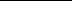 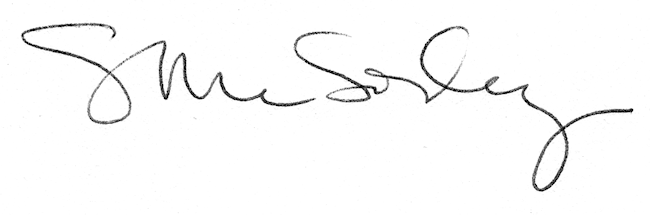 